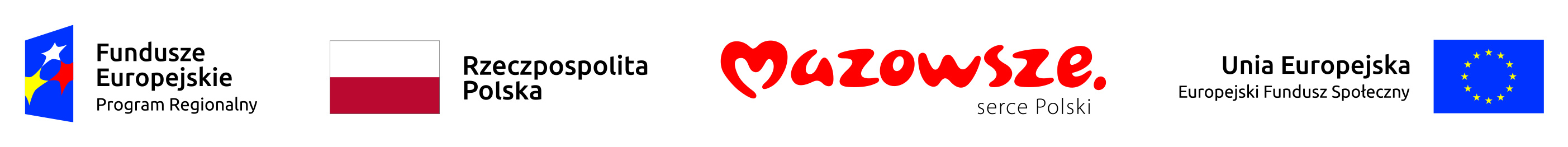 Załącznik nr 2 do Zapytania ofertowegoFORMULARZ OFERTOWYNazwa oferenta:........................................................................................................................................Siedziba oferenta:........................................................................................................................................Imię i nazwisko osoby przygotowującej ofertę: …………………………………………….Telefon/fax: ................................................ E-mail: ..................................................W związku z zapytaniem ofertowym z dnia ……………….. R. Na na zakup mebli do Klubu Dziecięcego Zegar Słoneczny w Garwolinie przy ul. Mickiewicza 10 lik 3LU.Niniejszym składamy naszą ofertę:Jednocześnie informujemy, że w przypadku wyboru naszej oferty zobowiązujemy się do zawarcia umowy.....................................................(podpis Oferenta)Miejscowość:..........................., dnia ............................................. 2018r.Lp.Nazwa Ilość sztukCena jednostkowa w złRazem12CAŁKOWITA WRTOŚĆ ZAMÓWIENIACAŁKOWITA WRTOŚĆ ZAMÓWIENIACAŁKOWITA WRTOŚĆ ZAMÓWIENIACAŁKOWITA WRTOŚĆ ZAMÓWIENIA